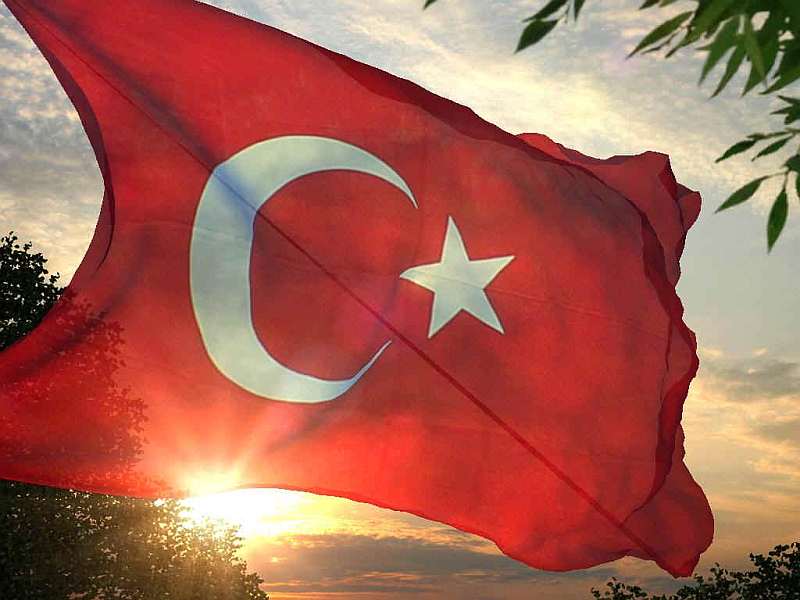 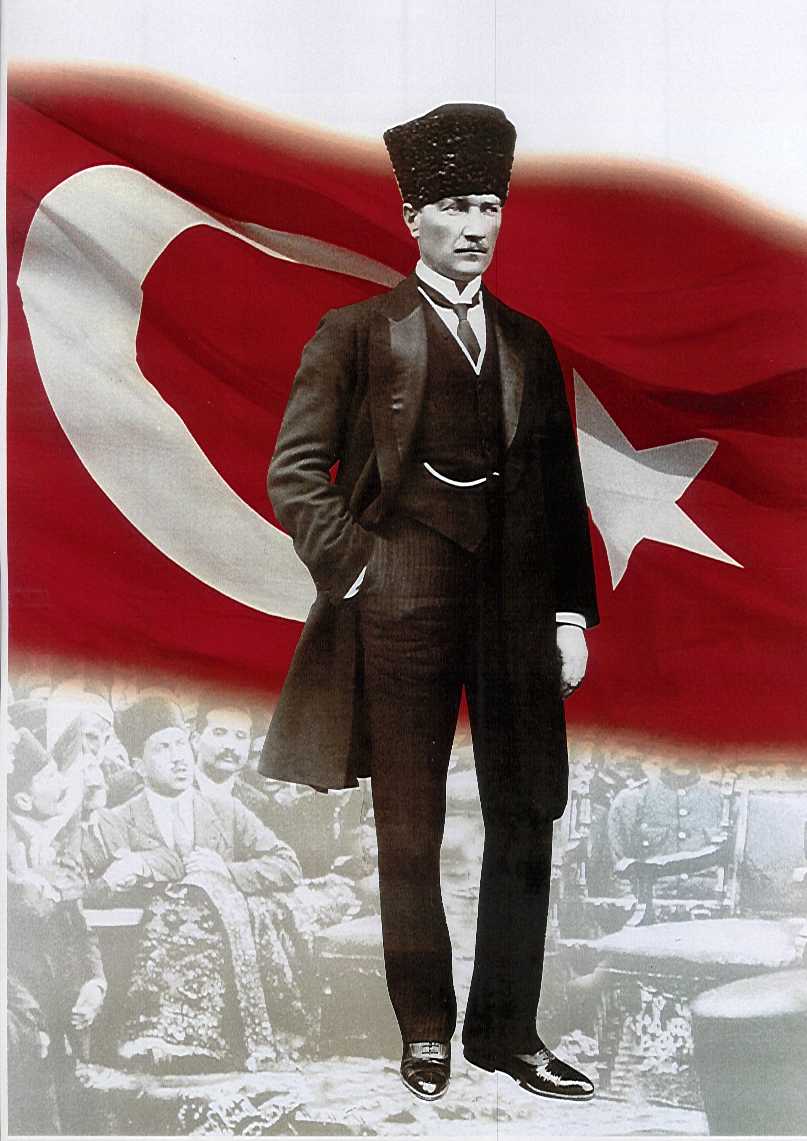 ATATÜRK’ÜN GENÇLİĞE HİTABESİEy Türk gençliği! Birinci vazifen, Türk istiklâlini, Türk cumhuriyetini, ilelebet, muhafaza ve müdafaa etmektir. Mevcudiyetinin ve istikbalinin yegâne temeli budur. Bu temel, senin, en kıymetli hazinendir. İstikbalde dahi, seni, bu hazineden, mahrum etmek isteyecek, dâhilî ve haricî, bedhahların olacaktır. Bir gün, istiklâl ve cumhuriyeti müdafaa mecburiyetine düşersen, vazifeye atılmak için, içinde bulunacağın vaziyetin imkân ve şeraitini düşünmeyeceksin! Bu imkân ve şerait, çok nâmüsait bir mahiyette tezahür edebilir. İstiklâl ve cumhuriyetine kastedecek düşmanlar, bütün dünyada emsali görülmemiş bir galibiyetin mümessili olabilirler. Cebren ve hile ile aziz vatanın, bütün kaleleri zapt edilmiş, bütün tersanelerine girilmiş, bütün orduları dağıtılmış ve memleketin her köşesi bilfiil işgal edilmiş olabilir. Bütün bu şeraitten daha elîm ve daha vahim olmak üzere, memleketin dâhilinde, iktidara sahip olanlar gaflet ve dalâlet ve hattâ hıyanet içinde bulunabilirler. Hattâ bu iktidar sahipleri şahsî menfaatlerini, müstevlilerin siyasî emelleriyle tevhit edebilirler. Millet, fakr-u zaruret içinde harap ve bîtap düşmüş olabilir.Ey Türk istikbalinin evlâdı! İşte, bu ahval ve şerait içinde dahi, vazifen; Türk istiklâl ve cumhuriyetini kurtarmaktır! Muhtaç olduğun kudret, damarlarındaki asîl kanda, mevcuttur!                                                            
                                                 Mustafa Kemal ATATÜRK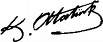 ANKARA İL HARİTASI  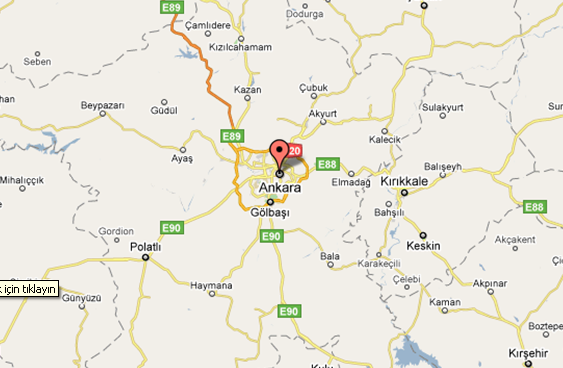 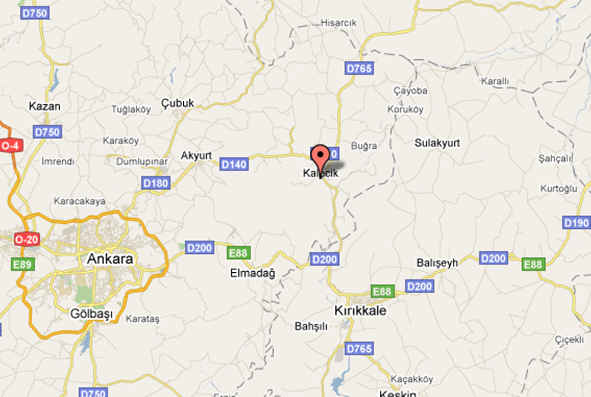 2019-2023 STRATEJİK PLANHAZIRLAMA KOMİSYONUNiyazi BİLDİK( Müdür Yardımcısı)Hakan ÇANDIRLI(Sözleşmeli İşçi)Erhan YILMAZ(Sözleşmeli işçi)EmreİĞDE(Üretim Sorumlusu)Ertuğrul YALÇIN(Sözleşmeli işçi)Kalecik/2018		  SUNUŞ       	Günümüzün yenilikler ve gelişmelerle dolu ortamı, kurumlar için de büyük bir dinamizm gerektirmekte ve çağa uyum açısından belirli adımları atmalarını gerekli kılmaktadır.      	Stratejik planlama esasında, kurumun bulunduğu nokta ile ulaşmayı arzu ettiği durum arasındaki yolu tarif eder. Sonuçların planlanması, geleceğin biçimlendirilmesi, disiplinli ve kaliteli yönetimin aracıdır. Hesap verme sorumluluğuna temel oluşturur. Katılımcı bir yaklaşımdır. Bu çerçevede kurumumuz çağdaş bir bakış açısını muhafaza ederek en yüksek düzeydeki ürün ve hizmetleri standartlara uygun olarak müşteri tatmini için arz etmeyi prensip haline getirmiştir.    	 Her zaman genç bir ruh ve coşkuyla çalışmak, yeni ve taze fikirler geliştirmek, çalışmaktan hoşlanmak, çalışma atmosferimizi sürekli güzelleştirmek, uyumlu bir iş akışı içerisinde sürekli çabalamak stratejik planımızın temel çerçevesidir.    	2019-2023 stratejik planımız müşteri beklentilerinin aşılmasını hedefleyen, katılımı ve takım çalışmasını destekleyen, tüm sistem ve süreçlerinin iyileştirilmesine odaklanan bir yönetim anlayışını hedefler.     	Yeni ve öncü hizmet politikaları geliştiren, kurumun misyon ve vizyonuna olumlu katkılar sağlayacak hizmet ve faaliyetler ortaya koyan “Geleceği kendi lehine yönlendiren” bir kurum olma amacımızdır	Ahmet CERİD                                                                                 Kalecik Öğretmenevi ve ASO Müdürü          Stratejik planlama ile eğitimin geleceğine yön vererek kendi geleceğimizi kendimiz şekillendirmek durumundayız. Takdir edersiniz ki, geçmiş ya da bugünkü durum ne olursa olsun, bir kurumun gelecekteki başarısı o kurumun bu günden itibaren yapacaklarına bağlıdır. Bu nedenle; geleceğin başarılı bir şekilde yönetilebilmesi için, geleceği görebilmek kadar gelecek için atılacak adımların doğru olarak planlanıp uygulanması da önemlidir.        Yönetimin bir süreç olduğu, yönetenlerinde bu sürecin kilometre taşlarından biri olduğu, bu gerçekten hareketle eğitimin planlamasında tamamen ülke gerçeklerine uygun, kurumsal kültürün oluşmasına katkı sağlayan, çalışanlarda ben yerine biz olmayı hedefleyen ve geleceğe güvenle bakan bir anlayış içerisinde olmamız gerekmektedir.       2019-2023 dönemi için hazırlanan stratejik planda, yalnız nereye gideceğimizi değil, en iyi hangi yoldan ve nasıl gidebileceğimizi araştıran ve oluşturan bir sürece yer verilmiştir. Stratejik planımızın hazırlanmasında kurumumuza bağlı yöneticilerimizin, yönetici yardımcılarımızın ve öğretmenlerimizle tüm paydaşlarımızın görüşleri alınmış gerektiğinde revize edilecek şekilde hazırlanmıştır.                                                                                                              Niyazi BİLDİK                                                            Kalecik Öğretmenevi ve ASO Md. Yrd. Şekil : Kalecik Öğretmenevi ve A.S.O. Stratejik Planlama Modeli          Kalecik Öğretmenevi ve A.S.O 2015-2019 Stratejik Planı, üst politika belgelerinin, durum analizi raporunun, iç ve dış paydaş önerilerinin katkıları doğrultusunda hazırlanmıştır.BÖLÜM DURUM ANALİZİ2.1.TARİHİ GELİŞİMKalecik Öğretmenevi ilk defa 1984 yılında Cumhuriyet Meydanı Orta Çarşı Sokak No:15’te hizmete açılmıştır. Hizmete açıldığı bu ilk adresinde sadece lokal bölümü bulunan Kalecik Öğretmenenevi, ilk hizmet binasında 13 yıl hizmet vererek 1997 yılına kadar bu adreste kalmış, 1997 yılında ise şu anda Kalecik Anaokulu olarak hizmet vermekte olan Orta Çarşı Mahallesindeki binasına geçmiştir. Yeni binasında da yine sadece lokal hizmeti veren kurum 3 yıl gibi kısa bir sürede bu binasından taşınarak şu anda bulunduğu binaya yerleşmiştir.Mevcut hizmet binamız 1995 yılında Belediye İş hanı olarak inşa edilmiş ve hizmete girmiştir. Ancak kısa bir süre sonra bina Milli Eğitim Bakanlığınca Öğretmenevi Hizmet Binası olarak kullanılmak üzere satın alınmıştır. Aslen iş hanı olarak planlanmış ve inşa edilmiş olan binanın Öğretmenevine dönüştürülmesi için çeşitli yıllarda toplam 3 defa ödenek gönderilmiş ve binamızda yapılan tadilatlarla bina bugünkü halini almıştır.2000 Yılının 3. ayından itibaren halen bulunduğu hizmet binasına geçen Kalecik Öğretmenevi, bu hizmet binasında da ilk yıllarda sadece lokal bölümü ile hizmet vermiş, daha sonra binada gerçekleştirilen tadilatlarla,  önce otel bölümü, daha sonra konferans ve tiyatro salonu, müteakiben de Lokanta bölümü hizmete açılmıştır. Kendine ait binasında üye ve misafirlerine mümkün olan en güzel hizmeti vermeye çalışan Öğretmenevimiz 2005 yılının Ağustos ayında Bakanlığımız onayı ile “Öğretmenevi ve Akşam Sanat Okulu” statüsüne alınarak önemli bir ilerleme ve başarı elde etmiştir.2010 Yılında kurumumuzun 400 m2 teras kısmı çelik konstrüksiyon çatı ile kapatılarak kurumda yağışlardan oluşan olumsuzluklar engellenmiş ve binanın fiziksel olarak iyileşmesi sağlanmıştır. 2011 yılında yapılan ihale ile kurumumuza ait 14 odada detaylı bir onarım yapılarak bütün odalara banyo eklenmiş merkezi sıcak su bağlantısı yapılmış, odalardaki donatım malzemeleri yenilenmiş böylelikle odalarımız daha modern ve kullanışlı bir görünüm kazanmıştır.             2013 yılı içerisinde Kalecik Kaymakamlığı Köylere Hizmet Götürme Birliği tarafında finansmanı sağlanan ihale ile ilçemizin sosyal alandaki büyük bir eksiği kapatan Fitness ve Spor solonu kurum bünyesinde hizmete girmiştir. Böylelikle ilçemizdeki öğretmenlerimize ve gençlerimize daha faydalı olmada büyük bir adım daha atılmış olmuştur. Yine aynı yıl kurum bütçesinden yapılan ihale ile kurumum teras katındaki kapalı alana öğretmenlerimizin ve tüm ilçe halkının özel günlerinde faydalanacakları çok amaçlı bir düğün salonu hizmete açılmıştır. Yapılan bu çalışmalar neticesinde 2adet süit, 12 adet normal otel odası ve 28 yatak kapasiteli otel bölümü, 200 kişi kapasiteli düğün salonu,  50 kişilik fitness ve spor salonu,  50 kişi kapasiteli lokantası, 100 kişi kapasiteli lokali, kütüphanesi,  dinlenme ve TV salonu ve idari bölümleri ile üye ve misafirlerine güler yüzlü hizmet anlayışı ile hizmet vermektedir.YASAL YÜKÜMLÜLÜKLER VE MEVZUAT ANALİZİFAALİYET ALANLARI, ÜRÜN VE HİZMETLER2.4. PAYDAŞ ANALİZİStratejik planlamada “katılımcılık” unsuru esas alınmaktadır. Kurumun, iletişim ve işbirliği içinde olduğu tarafların görüşleri dikkate alınarak ve ihtiyaçları, talepleri göz önünde bulundurularak oluşturulan stratejik planın sahiplenilmesi ve uygulanması daha kolay olacaktır. Bu nedenle durum analizi kapsamında paydaş analizinin yapılması önem arz etmektedir.Kalecik Öğretmenevi ve A.S.O. paydaşları “iç paydaş” ve “dış paydaş” olarak sınıflandırılmıştır. 1’i iç, 12’si dış paydaş olmak üzere toplam 13 paydaşımızın olduğu tespit edilmiştir. Belirlenen paydaşların tümü ile eşdeğer ölçüde iletişim kurulması mümkün olmadığından paydaşlar, kurumun faaliyetlerini etkileme derecesi ile kurumun faaliyetlerinden etkilenme derecesine göre “paydaş etki/önem matrisi” aracılığıyla önceliklendirilmiştir. Etki/önem derecesi; önemsiz zayıf olanları izle, önemsiz güçlü olanları bilgilendir, önemli zayıf olanları çıkarlarını gözet, önemli güçlü olanları birlikte çalış şeklinde gruplandırma yapılmış ve paydaş listesi oluşturulmuştur (Ek 2).  KURUM İÇİ VE DIŞI ANALİZKURUM İÇİ ANALİZ          Kurum içi analiz çalışmasında Kalecik Öğretmenevi ve A.S.O. teşkilat yapısı, insan kaynakları, karar alma işlemleri ve süreçleri, teknolojik altyapı ve donanımı, eğitimin finansmanı (mali kaynaklar), fiziksel kapasitesi analiz edilmiştir. Kalecik Öğretmenevi ve A.S.O. teşkilat şeması Şekil 3’te gösterilmiştir.Şekil 3: Kalecik Öğretmenevi A.S.O. Teşkilat Şemasıİnsan KaynaklarıTablo x: Kurum İdareci Personel DurumuTablo x: Kurum Yardımcı Personel DurumuTablo x: Kurumun Personel İhtiyacıFiziki AltyapıKurum Yerleşim AlanıOtel Oda KapasitesiOtel Yatak KapasitesiMali KaynaklarKonaklama GelirleriLokal GelirleriRestoran / Yemek GelirleriSpor Salonu Gelirleri	Kurumun Toplam Gelir ve GiderleriKURUM DIŞI ANALİZ                         Kalecik ilçe merkezinde yer alan kurumumuz, ulaşımın kolay ve kurumlarla iç içe olmanın verdiği avantajlardan yararlanmaktadır. Kurumumuz, ilçemiz ve çevre ilçe kurumları ile işbirliği içinde çalışmaktadır. Üst politika belgelerinde taşımalı eğitimin ön planda olmasının verdiği katkı ile kurumumuz taşımalı eğitim kapsamında 44 okul/kuruma yemek servisinde bulunmaktadır. 4 İlçe ile anlaşma sağlanıp günde ortalama 2500 yemek çıkartılmaktadır. Yılda ortalama 50.000 kişi restoran, 3500 kişi konaklama hizmetlerimizden yararlanmaktadır.                          İlçemizde genç nüfusun göç etmesi, halkın düzenli gelir kaynağına sahip olmaması, nüfus çoğunluğunun tarım ve hayvancılık ile uğraşması, sosyal, kültürel, turizm faaliyetlerinin azlığı kurumumuz yemek ve konaklama hizmetlerine katılımın sınırlı olmasında büyük etkendir. İklim şartları nedeniyle özellikle köylerde eğitimin olumsuz yönde etkilenmesi yemeklerin taşınması konusunda kurumumuzun önemli sorun alanını oluşturmaktadır.           ÜST POLİTİKA BELGELERİ VE DİĞER POLİTİKA BELGELERİMillî Eğitim Bakanlığı “2015-2019 Stratejik Planı” Konulu 2013/26 Sayılı GenelgeAnkara Millî Eğitim Müdürlüğü 2015-2019 Stratejik PlanıKalecik Millî Eğitim Müdürlüğü 2015-2019 Stratejik PlanıŞekil y: KALECİK ÖĞRETMENEVİ VE AKŞAM SANAT OKULU GZFT ANALİZİKALECİK ÖĞRETMENEVİ VE AKŞAM SANAT OKULU GZFT ANALİZİKALECİK ÖĞRETMENEVİ VE AKŞAM SANAT OKULU GZFT ANALİZİKALECİK ÖĞRETMENEVİ VE AKŞAM SANAT OKULU GZFT ANALİZİKALECİK ÖĞRETMENEVİ VE AKŞAM SANAT OKULU GELİŞİM VE SORUN ALANLARI          Paydaş analizi, kurum içi ve dışı analiz sonucunda kurumumuzun faaliyetlerine ilişkin gelişim ve sorun alanları üç tema altında gruplandırılarak tespit edilmiştir. 7.1. MİSYONUMUZ7.2.VİZYONUMUZ7.3.İLKE ve DEĞERLERİMİZTEMEL İLKE VE DEĞERLERİMİZ7.4: KALİTE POLİTİKAMIZ	7.BÖLÜM      GELECEĞE YÖNELİMTemaKaliteStratejik Amaç :1Kalite yönetimi sistemini kurumumuzda uygulanabilir hale getirerek kurumumuzun tüm bölümlerini kalite anlayışımıza uygun yapılandırmak.Stratejik Hedef : 1Birimlerimizin hizmet kalitesini ve konforunu Plan dönemi sonuna kadar arttırmak.Performans Göstergeleri/Hedef:	TEDBİRLERTemaErişimStratejik Amaç 1:1.1 Kurumumuzu sosyal-kültürel bir merkez haline getirerek, hem öğretmenlerimizin kaynaşmasına, hem de mesleki gelişimlerine katkı sağlamak Stratejik Hedef 1:1.1 Öğretmenlerimizin kaynaşmasını sağlayacak organizasyonların sayısını arttırmak.Performans Göstergeleri/Hedef:TEDBİRLERMALİYETLENDİRMETablo 33. Maliyet Tablosu8 BÖLÜMİZLEME VE DEĞERLENDİRMEKALECİK ÖĞRETMENEVİ VE ASO STRATEJIK PLANI                                                                                                            2016 YILI EYLEM PLANIONAYKALECİK ÖĞRETMENEVİ VE ASO MÜDÜRLÜĞÜ  FAALİYET İZLEME VE DEĞERLENDİRME RAPORUONAY                Ekip Üyeleri;                                                                                                                        …./…/2010Okul/Kurum Müdürü                                                                                                                      OnaySTRATEJİK PLAN MALİYET  TABLOSUEKLERKALECİK ÖĞTRETMENEVİ VE AKŞAM SANAT OKULU MÜDÜRLÜĞÜ          EK:1İÇ/ DIŞ PAYDAŞ ANKETİKalecik Öğretmenevi ve Akşam Sanat Okulu Müdürlüğünün hizmet birimlerinin değerlendirilmek üzere dış paydaş olarak görüş öneri ve beklentilerinize ihtiyaç duyulmaktadır. Görüşleriniz bizim için yol gösterici olacaktır.Kişi/Kurum/Kuruluş Adı : Yetkili Kişi Adı Soyadı :					    Yetkili Kişinin Görevi :		Tel :				     Fax:			                           E-posta :Kuruluşun Faaliyet Alanı :	1. Kalecik Öğretmenevi ve Akşam Sanat Okulu Müdürlüğü hakkındaki genel değerlendirmeniz nasıldır?	Olumlu (  )   Kısmen Olumlu (  )   Fikrim Yok (  )    Kısmen Olumsuz (  )  Olumsuz (  )	2. Kurumunuzla ilgili bilgileri hangi yolla edinmektesiniz?	( ) Web sayfası yoluyla	( ) Etkinliklerimiz yoluyla             ( ) Yemek hizmetleri dolayısıyla	( ) Diğer	3. Kurumumuzun yapmış olduğu hizmetleri yeterli buluyor musunuz?	Yeterli (  )    Kısmen Yeterli (  )    Yetersiz    (  )    Fikrim Yok (  ) 	4. Kurumumuzun sizce hangi hizmetlere öncelik vermektedir?	(  ) Konaklama	(  ) Yemek	(  ) Lokal Hizmetleri	(  ) Düğün ve Nişan Organizasyonları 	(  ) Seminerler, Konferanslar, Sergi vb.	5. Öğretmenevinin hizmetlerinin geliştirilmesi için görüşleriniz nelerdir?	…………………………………………………………………………………………………………	……………………………………………………………………………………………………………………………………………………………………………………………………………………         ….……………………………………………………………………………………………………….6.Öğretmenevimizin sizce güçlü yönleri nelerdir?………………………………………………………………………………………………………………………………………………………………………………………………………………………………………………………………………………………………………………………………...7. Öğretmenevimizin sizce zayıf yönleri nelerdir?………………………………………………………………………………………………………………………………………………………………………………………………………………………………………………………………………………………………………………………………...………………………….........................8. Sizce Öğretmenevimizi dışarıdan olumsuz etkileyen faktörler nelerdir?………………………………………………………………………………………………………………………………………………………………………………………………………………………………………………………………………………………………………………………………...9. Sizce öğretmenevimizi dışarıdan olumlu etkileyen faktörler nelerdir?………………………………………………………………………………………………………………………………………………………………………………………………………………………………………………………………………………………………………………………………...10. Sizce öğretmenevinde kaliteli hizmet verildiğini düşünüyor musunuz?(  ) Evet			           (  ) Kısmen Evet			(  ) Hayır11.Öğretmenevinden beklentileriniz nelerdir?……………………………………………………………………………………………………………………………………………………………………………………………………………………...12. öğretmenevimizin kurumunuza daha önce hizmetleri odumu? Olduysa memnuniyet durumunuz?………………………………………………………………………………………………………………………………………………………………………………………………………………………………………………………………………………………………………………………………...13. Sizce öğretmenevimiz hangi kurumlarla öncelikli işbirliği yapmalıdır?………………………………………………………………………………………………………………………………………………………………………………………………………………………………………………………………………………………………………………………………...14. Yukarıdaki maddeler dışında belirtmek istediğiniz görüş, öneri  ve beklentilerinizi yazınız ?………………………………………………………………………………………………………………………………………………………………………………………………………………………………………………………………………………………………………………………………...15. Kalecik Öğretmenevi ve Akşam Sanat Okulu Müdürlüğünün aşağıdaki hizmetlerinden hangilerini, ne derece başarılı buluyorsunuz?EK:2    KALECİK ÖĞRETMENEVİ VE ASO MÜDÜRLÜĞÜ	ANKET FORMU	…./…../2015Gelecekte size daha iyi hizmet sunabilmek, sorunlarını daha kısa sürede çözebilmek, Öğretmenevimizi daha güzel, hizmet kalitemizi arttırabilmemiz amacıyla hazırladığımız bu anketi önemsediğimiz görüşlerinizle doldurmanızı rica ediyoruz.  Sizlerin görüşleri bizlere yol gösterecektir.LOKAL HİZMETLERİMİZ- Hijyen-Hizmet Kalitemiz- Gerekli İlgiyi Görüyor musunuz?- Sizin Önerileriniz-Beklentileriniz:…………………………………………………………………………………………..…………………………………………………………………………………………..KONAKLAMA HİZMETLERİMİZ- Sizin Önerileriniz-Beklentileriniz:…………………………………………………………………………………………..…………………………………………………………………………………………..PERSONELİMİZ- İlgili mi?- Sizi Dinliyor mu?- Sorunlarınıza Çözüm Aranıyor mu?RESTORAN VE YEMEK HİZMETLERİMİZ- Hijyen-Yemek Kalitemiz- Yemeklerimizin çeşitliliği ve yemeklerimizin doyuruculuğu…………………………………………………………………………………………..…………………………………………………………………………………………..DİĞER GÖRÜŞ , ÖNERİ VE BEKLENTİLERİNİZ.......................................................................................................................................................................................................................................................................................... (Zorunlu Değildir)Adı-SoyadıEK 1: Kalecik Öğretmenevi ve ASO Müdürlüğü Stratejik Plan Üst Kurulu ve Koordinasyon Ekibi EK 2: Paydaş ListesiEK 3: Kurum Birimlerinin Görev AlanlarıKurum Müdürü Görevleri1. Kurumun idarî, malî ve diğer iş ve işlemlerini, mevzuat hükümleri, çalışma programları, bütçe esasları ve millî eğitim ilkelerine uygun biçimde yürütmek, kurumu yönetmek, temsil etmek ve kurumun harcama yetkilisi görevini yerine getirmek,2. Kuruma personel alınması, çıkarılması ve çalışanların özlük haklarına ilişkin iş ve işlemlerin mevzuata uygun olarak yapılmasını sağlamak,3. Mesleki Yeterlilik Kurumunca kabul edilen ulusal meslek standartlarını dikkate alarak personel seçimi yapmak,4. Kurum personelinin görevlerini iş bölümü esasları dâhilinde düzenlemek, izlemek ve bu görevlerin yerine getirilmesini sağlamak,5. Kurum bütçesini hazırlamak,6. Kurum personeli için sosyal, kültürel ve meslek alanlarında geliştirici güncel çalışmalar yapmak, yıl içerisinde görev alanlarının gerektirdiği kurs, seminer, faaliyet ve benzeri eğitimlere personelin katılımını sağlamak,7. Kuruma ait duyuru, haber ve faaliyetlerin elektronik ortamda duyurulmasını sağlamak,8. Kurum bilişim hizmetleri ile ilgili gerekli alt yapıların ve kurumsal e-posta hesaplarının düzenli olarak işleyişini sağlamak,9. Kurumun malî ve istatistikî verilerinin her ay düzenli olarak ilgili modüller üzerinden Bakanlığa bildirilmesini sağlamak.            Müdür Yardımcısı Görevleri1. Millî Eğitimin amaçlarına uygun olarak kuruma verilen görev ve hizmetler ile kurumun kuruluş amaçlarını, ilgili mevzuat hükümleri çerçevesinde yapar, yapılmasını sağlar. 2. Kurumda işlerin daha süratli ve verimli olarak, en iyi düzeyde gerçekleştirilebilmesi için her türlü gayreti gösterir, çalışmayı yapar. 3. Müdür tarafından verilen görevlerin eksiksiz olarak yapılmasından birinci derecede sorumludur. 4. Kurumun görev alanı ile ilgili çalışmaların planlanması planların uygulanması, koordinesi, gerekli tedbirlerin alınması, her türlü iş ve işlemlerin takibi, sonuçlandırılması, kurumun bina ve eşyaların temizliğinin yapılmasından sorumludur. 5. Muhasebeden sorumlu müdür yardımcısı gerçekleştirme görevlisi (tahakkuk memurluğu) görevlerini yürütür. 6. Müdürün izin, istirahat ve görevlendirme gibi nedenlerde görevinin başında bulunmadığı sürelerde müdürlüğe vekâlet eder ve ita amirliği görevini yürütür. Müdür görevine döndüğünde vekâlet döneminde yapılan işleri rapor halinde müdüre sunar. 7. Beraber çalıştığı kişilerin performansını sürekli gözetip değerlendirerek verim düşüklüğü varsa bunun nedenlerini araştırır ve gerekli tedbirleri alır. 8. Mâli işlerle ilgili istatistiklerin zamanında yapılmasını ve ilgili yerlere gönderilmesini sağlar. 9. Müdür yardımcısına gerçekleştirme görevlisi (tahakkuk memurluğu) verilmişse müdürlüğe vekâlet ettiği süre içerisinde, gerçekleştirme görevlisi (tahakkuk memurluğu) görevinin durumu uygun olan personele verilmesini sağlar. 10. Bölüm şefleri, hesap, ayniyat memurları, diğer memur ve hizmetlileri ile sözleşmelilerin yerlerini sık sık denetler işlerin düzenli yapılmasını sağlar, işlerini düzenli yapmayanları ikaz eder ve müdüre bildirir. 11. Bölümlerde meydana gelebilecek iş kazaları, yangın ve diğer tehlikelere karşı ilk yardım, güvenlik ve sivil savunmayla ilgili tedbirlerin alınmasını sağlar. 12. Kendisine verilen komisyon başkanlığı görevlerini yürütür.Bölüm Şeflerinin Görevleri 1. Bölümdeki hizmetlerin herhangi bir aksamaya veya gecikmeye meydan verilmeden, ilgili mevzuat hükümleri çerçevesinde yürütülmesini sağlar. 2. Bölümün ihtiyacı olan malzemeyi mevzuat çerçevesince temin ederek, hizmete sunulması için gerekli tedbirleri zamanında alır. 3. Bölümde bulunan bina, eşya, makine, teçhizat, demirbaş, cihaz vb. duran varlıkların bakımı, onarımı, korunması, saklanması ve kullanıma hazır halde bulundurulmasından sorumludur. 4. Bölümün yönetim, organizasyon, tertip, düzen ve temizliğinden sorumludur. 5. Mal ve hizmet üretiminde kaliteye onem verir. 6. Verimliliği arttırabilmek için; insan, zaman, para, malzeme ve mekân unsurlarının rasyonel kullanılmasına katkı sağlar. 7. İşletmenin kuruluş amaçlarının daha süratli, sağlıklı ve maksimum düzeyde gerçekleşmesi için ilgili mevzuat hükümleri ve amirlerinin talimatları doğrultusunda gerekli çalışmaları yapar, yaptırır ve yapılmasını sağlar. 8. Bölümde üretilen mal ve hizmetlerin detaylı ön maliyetini hesaplar ve müdürlüğe sunar.9. Bölümdeki ilk madde-malzeme ve mamül malların muhasebe ile ilgili stok hareketlerini bilgisayar ortamında işler ve takip eder. 10. Satın alma , muayene, kabul , sayım ve benzeri komisyonlarda görev verilmesi halinde bu görevleri yapar. 11. Müdürlüğün yapacağı görev plânı doğrultusunda, bölümünde eğitim gören kursiyerlerin teorik ve uygulamalı derslerinde bilgi ve beceri kazanmaları, piyasa şartlarında yetişmeleri için her türlü gayreti gösterir, gerekli çalışmayı yapar, yaptırır. 12. Beraber çalıştığı kişilerin performansını sürekli gözetip değerlendirerek, verim düşüklüğü varsa bunun nedenlerini araştırır ve gerekli tedbirleri alır. 13. Bölümün çalışmaların daha sağlıklı ve verimli yürütülmesi ve hizmetin kalitesinin artırılması için gerekli inceleme, araştırma ve çalışmaları yaparak, durumu ve önerileri müdürlüğe iletir. 14. Diğer bölüm şefleri ve personel ile işbirliği yaparak, ekip çalışması ruhunun yerleşmesine ve işlerin koordineli yürütülmesine katkı sağlar          Diğer Personelin GörevleriAmbar, Depo ve Taşınır Kayıt ve Kontrol Yetkilisi Görevleri1. Satın alınan eşya araç-gereç, makina ve erzakın tesliminde hazır bulunur, muayene edilerek kabul edilen erzak, araç-gereç, eşya  ve makinayı ambarda itinayla korur gerekli olan yerlere usulüne göre verir.2. Demirbaş defteri ile kullanılmaya ve tüketilmeye yarayan erzak, araç-gereç, eşya ve makineye ait giriş-çıkışları ambar defterine muntazam şekilde işler, yıl sonunda sayımlarını yaparak envanterini hazırlar.3. Fiyat tespit komisyonu ve müdürlükçe verilecek diğer komisyonlarda görev alır.4. Tesiste düzenlenen günlük yemek listesine göre erzağı, sorumlu personelin yanında mevzuata ve işleme uygun olarak çıkarır ve imza karşılığında teslim eder.5. Tesisin kapanışında araç-gereç, takım ve demirbaşların sayımını oluşturulan bir komisyon ile birlikte yapar, noksanları belirler, gerekli tutanakları düzenler.6. ''Taşınır Mal Yönetmeliği” gereğince kurumun Taşınır Kayıt ve Kontrol Yetkilisi görevini yapar ve Taşınır Mal Yönetmeliği hükümlerine göre demirbaş eşya hakkında gereken işlemleri yapar.Resepsiyon Personelinin Görevleri 1. Müşteriyi ayakta ve güler yüzle karşılar. 2. Misafiri günün saatine göre selamlar ve insan ilişkileri çerçevesinde iyi davranır. 3. “Müşteri her zaman haklıdır” prensibi ile hareket eder. 4. Müşteriyle münakaşaya girmez ve doğabilecek problemlerde idareye bilgi verir. 5. Telefonda konuşurken önce kendini tanıtır, nazik olur ve mesaj iletilmesi gerekiyorsa mutlaka kimin hangi saatte aradığını not alır, ilgililere bildirir. 6. Müşteriden usulüne göre kimlik isteyerek kayıt yapar, hesap alır ve nezaket kurallarına uygun hitap eder. 7. Müşteri valizlerinin taşınmasında yardımcı olunmasını sağlar. 8. Resepsiyon içi ve lobinin temizliğini yapar. 9. Oda görevlisi raporu ve konaklama cetvellerini günlük çıkartır. 10. Müşteri kayıt defterini düzenli bir şekilde işler. 11. Günlük hesap formu düzenler. 12. Resepsiyonu boş bırakmaz, zorunlu hallerde diğer birimlerden yardım ister. 13. Müşterilerin istek ve şikayetlerini ilgili birimlere iletir. 14. Resepsiyonda sigara içmez, her hangi bir şey yemez. 15. Ceketsiz, kravatsız ve tıraşsız mesaiye gelmez. 16. Ayrılan müşterileri nezaketle uğurlar. 17. Müşteriyle hizmetin gerektirdiğinin dışında konuşmaz, senli-benli olmaz. 18. Otel katına, konaklamayan kimselerin geçişini uygun bir şekilde engeller. 19. Rezervasyon ve randevu kayıtlarını doğru ve eksiksiz yapar, ilgili yerlere bildirir. 20. Konaklayan misafirler kurumdan ayrılmadan ve ilişkilerini kesmeden önce boşaltılan odaların kontrollerinin yapılmasını sağlar. 21. Her gün konaklama ünitesini düzenler, kayıtları tutar, internet üzerinden ilgili birimlere gönderilmesini sağlar. 22. Teknik servis ve kat hizmetleri ile işbirliği yapar.Kat Hizmetleri Personelinin Görevleri1. Odaya girince önce cam ve perdeleri açar. 2. Çöpleri toplar, kirlileri toplayarak torbaya koyar. 3. Müşterilerce unutulan eşyaları toplayarak tutanakla ilgili birime teslim eder. 4. Hijyen açısından temizlik malzemelerini yere koymaz. 5. Yatakları yapar, banyo ve tuvaletin temizliğini yapar . 6. Toz alır.(Dolap, mini bar ve çekmece içlerinin, elektrik prizlerinin vd.) 7. Odalardaki arızaları resepsiyona bildirir. 8. Yerleri her gün süpürür, yatak altları ve yatak başlığı ile duvar arası her hafta süpürülür. 9. Elektrik süpürgesinin torbasını günlük kontrol eder, temizliğini yaparak kaldırır. 10. Askı, terlik, sabun, havlu gibi malzemelerin kontrollerini yapar, eksikleri tamamlar. 11. Camları, oda perdeleri ve banyo perdelerini düzgünce kapatır. 12. Odayı son kez kontrol ederek kapatır. 13. Tuvaletler, özel salon, giriş ve lobinin temizliğini 08.00-09.00 saatleri arasında, talep halinde ve gerektiğinde temizliğini yapar. 14. Kat arabalarını hazırlar, malzemeyi sağlayarak, otel koridorları ve odaların temizliğini yapar. 15. Katlarda sessiz çalışılmaya özen gösterir. 16. Öncelikle boşalan odaların temizliğinin yapar, daha sonra diğer odaların temizleyerek, boş odaların kontrolünü yapar. 17. Sabah temizliğini yapanlar, tuvaletlerin öğle ve akşam kontrol ve temizliğini yapar, tuvalet kapılarının arkasındaki çizelgeyi imzalar. 18. Kat ofisini temiz ve düzenli tutar. 19. Çırak öğrencilere uygulamada rehberlik yapar. 20. Yaptığı işin bittiğini ve uygunluğunu amirine bildirir.Lokal Servis Elemanın Görev ve Sorumlulukları 1. Gelenleri nezaket kuralları içeresinde “hoş geldiniz” diyerek karşılar, siparişlerini alır. 2. Sipariş alındıktan sonra hemen ocağa bildirir, servisi yapar. 3. Her masaya adisyon açar ve servis yapıldıkça adisyona işler. 4. Hesap alınırken adisyona göre mutlaka fiş keserek müşteriye verir ve “afiyet olsun” diyerek günün saatine göre konuğu nezaketle uğurlar. 5. “Müşteri her zaman haklıdır” prensibiyle hareket ederek, müşteriyle kesinlikle münakaşaya girmez ve doğabilecek problemlerde idareye bilgi verir. 6. Müşterinin boşalttığı masayı hemen toplar, oyun araç ve gereçlerinin bakımlarını yapar (Oyun araç gereçlerinin, silinmesi vb.). 7. Masadaki küllükleri sık sık değiştirir. 8. Masa örtülerini sürekli kontrol eder, kirlenenleri hemen değiştirir. 9. Çay bardaklarını çamaşır suyuna koyarak yıkar. 10. Çay ocağında kullanılan araç gereçlerin günlük temizliklerinin yapar. 11. Sabah görevlisi lokali ve lobiyi önce süpürür sonra pas pasını yapar. 12. Okuma salonunu elektrik süpürgesi ile süpürür, tozları alarak salonu havalandırır. 13. Okuma salonu ve lobiyi sürekli kontrol eder, servisleri aksatmaz. 14. Çay ocağını her gün temizler, pas paslar ve yıkar.15. Lokalde kullanılan malzemeleri (çay, şeker, meyve suları) bitmeden önce ilgili memura bildirir, depodan çıkarır. Hafta sonu malzemelerini Cuma gününden yeteri kadar çıkarır. 16. Çay ocağına görevlilerden başkası girmez. 17. Görevli personel kesinlikle oyun oynamaz. 18. İzin almadan görev yerini terk etmez. 19. Restoran ile koordineli çalışır, ihtiyaç duyulan zamanlarda yardımlaşmayı sağlar. 20. İdarenin vereceği diğer görevleri yapar.Aşçının Görevleri1. Mutfaktaki personel arasında görev bölümü yaparak işlerin düzenli bir şekilde yürütülmesini sağlar. 2. Yemeklerin vaktinde hazırlanıp dağıtımını sağlar, yemeklerin kalitesinden, mutfağın, mutfak personelinin temizliğinden ve işlerin aksatılmadan yürütülmesinden sorumludur. 3. Günlük ve haftalık yemek listelerinin hazırlanmasından ve günlük tabldot gramajının tespitinden sorumludur. 4. Her gün teslim aldığı gıda maddelerinin usulüne uygun olarak hazırlanmasını, iyi korunmasını, israf edilmemesini, porsiyonların adil ve tam ölçülerde taksimini yapar ve bozuk gıda maddelerinin, tesis müdürüne haber vererek imhasını sağlar, yemek numunelerinden örnek alarak 24 saat buzdolabında saklar. 5. Tesis müdürünün talimatları doğrultusunda tabldot ve alakart yemeklerin hazırlanmasını sağlar. 6. Yemekhanenin temizliğini, bulaşıkların iyi bir şekilde temizlenmesini ve bir sonraki servise hazır hale getirilmesini sağlar. 7. Yemekhanede bulunan makine araç ve gerecin iyi kullanılmasını, zamanında bakımının yapılmasını, gerektiği yerde teknik hizmetler bölümü ile temas kurarak süresinde onarılmasını sağlar.8. Suyun temizliğinde, yiyecek ve içecek maddelerinin hazırlanmasında, depolanmasında, saklanmasında hijyen ve sağlık kurallarına uyar. Misafirlerin sağlığını tehdit eden hastalıkların oluşmasını önleyecek gerekli önlemleri alır.Aşçı Yardımcısı ve Bulaşıkçıların Görevleri1. Aşçı yardımcısı ve bulaşıkçılar aşçının yönetim ve denetimi altındadır. 2. Mutfak, yemekhane, bulaşıkhane ve benzeri hizmet bölümlerinde kendilerine verilen görevleri yaparlar.EK: 4 Kurul ve Komisyonlar          Öğretmenevi Stratejik Plan Üst Kurulu: Stratejik planlama çalışmalarını takip etmek ve ekiplerden bilgi alarak çalışmaları yönlendirmek üzere kurulmuştur. İlçe Stratejik Plan Üst Kurulu çalışmaları yönlendirebilecek şekilde belirli aralıklarla toplanır.           Öğretmenevi Stratejik Plan Çalışma Ekibi: Stratejik planlama çalışmalarını doğrudan yürütmesi beklenen ve üst kurula belirli dönemlerde raporlar sunarak, kurulun önerileri doğrultusunda çalışmaları yürüten ekiptir.           Öğretmenevi Danışma Kurulu: Danışma Kurulunun görevleri şunlardır;Kurum müdürlüğünce hazırlanan bütçeye ilişkin görüş ve önerilerde bulunmak,      b) Kurum hizmet ünitelerinde uygulanacak ücretlere ilişkin kurum yönetimine önerilerde bulunmak,      c)  Her yıl Temmuz ve Ocak aylarında kurumun gelir-gider durumu, hizmet ünitelerinin verimliliği ve personelin performansı hususlarında malî ve idarî değerlendirme yapmak ve önerilerde bulunmak.            İhale komisyonları: Kamu İhale Kanununun uygulanması konusunda çok önemli görevler üstlenmektedir. Bu komisyonlar, Kanunda yazılı usul ve esaslar çerçevesinde mal ve hizmet alımları ile yapım işlerinin istekliler asından seçilecek birisi üzerinde bırakılmasını sağlayan yani ihale ile ilgili işlemleri yürüterek ihaleyi gerçekleştiren komisyonlardır.           Muayene ve kabul komisyonu: Muayene ve kabul komisyonu, 8 inci maddede belirtilen hükümlere göre kurulduğu tarihten itibaren, on (10) günü geçmemek üzere idarece belirlenen süre içinde işyerine, işyeri öngörülmeyen işlerde ise sözleşmesinde işin kabulü için belirlenen yere giderek yüklenici tarafından gerçekleştirilen işleri Hizmet İşleri Genel Şartnamesinin 44 - 49 uncu maddelerine göre inceler, muayene eder ve işin niteliğinin ihtiyaç göstermesi halinde gerekli gördüğü kısımların incelemesini ve gerekli görürse işletme ve çalışma deneylerini yapar. Kabule engel bir durum bulunmadığı taktirde, işin kabulünü yapar 	Fiyat Tespit Komisyonu: Fiyat tespiti, kurumlarda sunulan her türlü mal ve hizmetin fiyatı;a) Mal ve hizmetin üretim maliyeti,b) Kurumun sabit giderleri,c) Depolama ve sunum giderleri,ç) Dışarıdan sağlanan fayda ve hizmet giderleri,d) Piyasa şartları ve kalite giderleri,e) Kâr marjı ve benzeri ölçütler dikkate alınarak, müdür yardımcısı veya bölüm şefi ile muhasebe işlerinden sorumlu personelin de içerisinde bulunacağı en az 2 kişiden oluşan fiyat tespit komisyonu tarafından ticarî usullere göre belirlenir. Belirlenen fiyatlar kurum müdürünün onayı ile yürürlüğe girer.Korkma, sönmez bu şafaklarda yüzen al sancak;
Sönmeden yurdumun üstünde tüten en son ocak.
O benim milletimin yıldızıdır, parlayacak;
O benimdir, o benim milletimindir ancak. Çatma, kurban olayım, çehreni ey nazlı hilal!
Kahraman ırkıma bir gül! Ne bu şiddet, bu celâl?
Sana olmaz dökülen kanlarımız sonra helâl...
Hakkıdır, Hakk'a tapan, milletimin istiklâl!

Ben ezelden beridir hür yaşadım, hür yaşarım.
Hangi çılgın bana zincir vuracakmış? Şaşarım!
Kükremiş sel gibiyim, bendimi çiğner, aşarım.
Yırtarım dağları, enginlere sığmam, taşarım.

Garbın âfâkını sarmışsa çelik zırhlı duvar,
Benim iman dolu göğsüm gibi serhaddim var.
Ulusun, korkma! Nasıl böyle bir imanı boğar,
'Medeniyet!' dediğin tek dişi kalmış canavar?

Arkadaş! Yurduma alçakları uğratma, sakın.
Siper et gövdeni, dursun bu hayâsızca akın.
Doğacaktır sana va'dettiği günler Hakk'ın...
Kim bilir, belki yarın, belki yarından da yakın.Bastığın yerleri "toprak!" diyerek geçme, tanı:
 Düşün altındaki binlerce kefensiz yatanı.
Sen şehit oğlusun, incitme, yazıktır, atanı:
Verme, dünyaları alsan da, bu cennet vatanı.

Kim bu cennet vatanın uğruna olmaz ki fedâ?
Şühedâ fışkıracak toprağı sıksan, şühedâ!
Cânı, cânânı, bütün varımı alsın da Huda,
Etmesin tek vatanımdan beni dünyada cüdâ.

 Ruhumun senden, İlâhi, şudur ancak emeli:
Değmesin mabedimin göğsüne nâmahrem eli.
Bu ezanlar-ki şahadetleri dinin temeli-
Ebedî yurdumun üstünde benim inlemeli.

O zaman vecd ile bin secde eder -varsa- taşım,
Her cerîhamdan, İlâhi, boşanıp kanlı yaşım,
Fışkırır  ruh-ı mücerred gibi yerden na'şım;
O zaman yükselerek arşa değer belki başım.

Dalgalan sen de şafaklar gibi ey şanlı hilâl!
Olsun artık dökülen kanlarımın hepsi helâl.
Ebediyen sana yok, ırkıma yok izmihlâl:
Hakkıdır, hür yaşamış, bayrağımın hürriyet;
Hakkıdır, Hakk'a tapan milletimin istiklâl!Mehmet Âkif Ersoy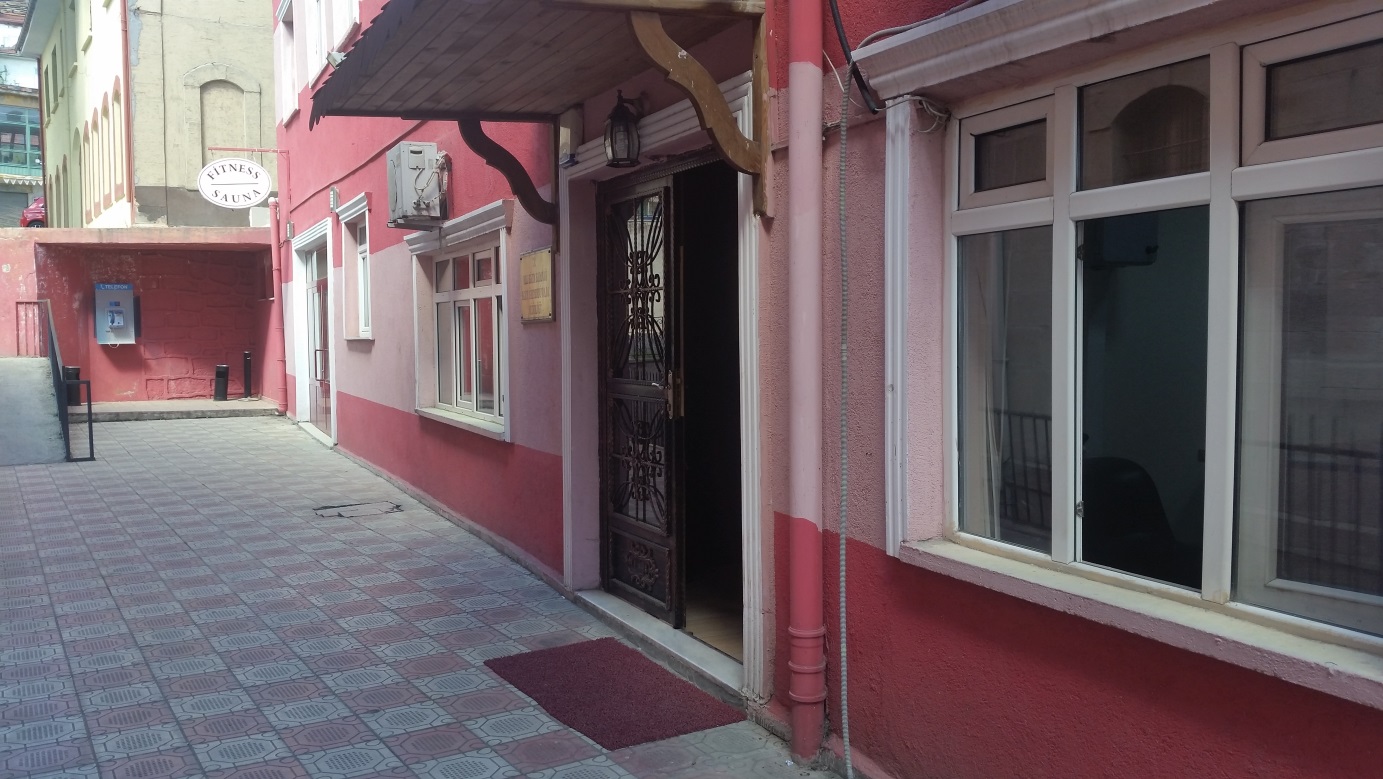 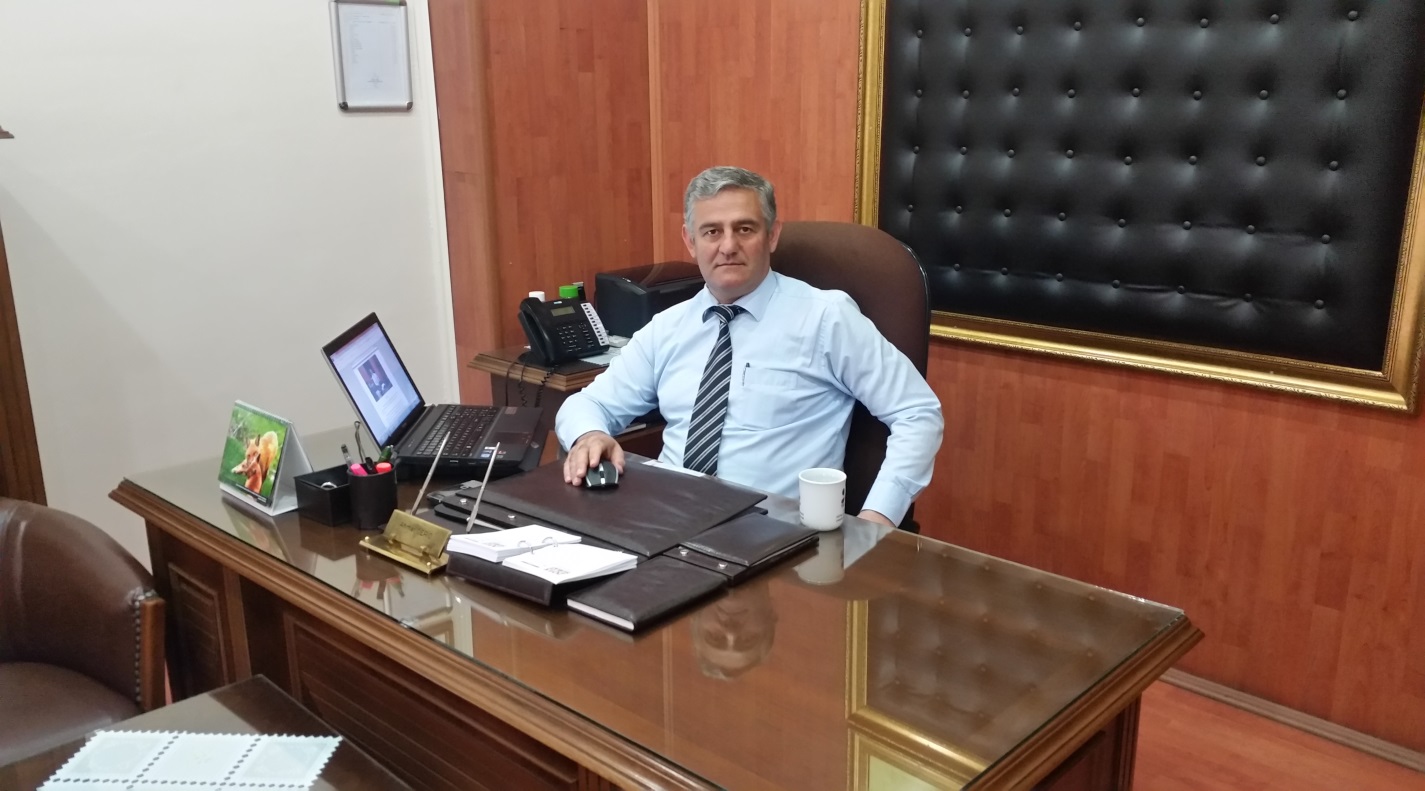 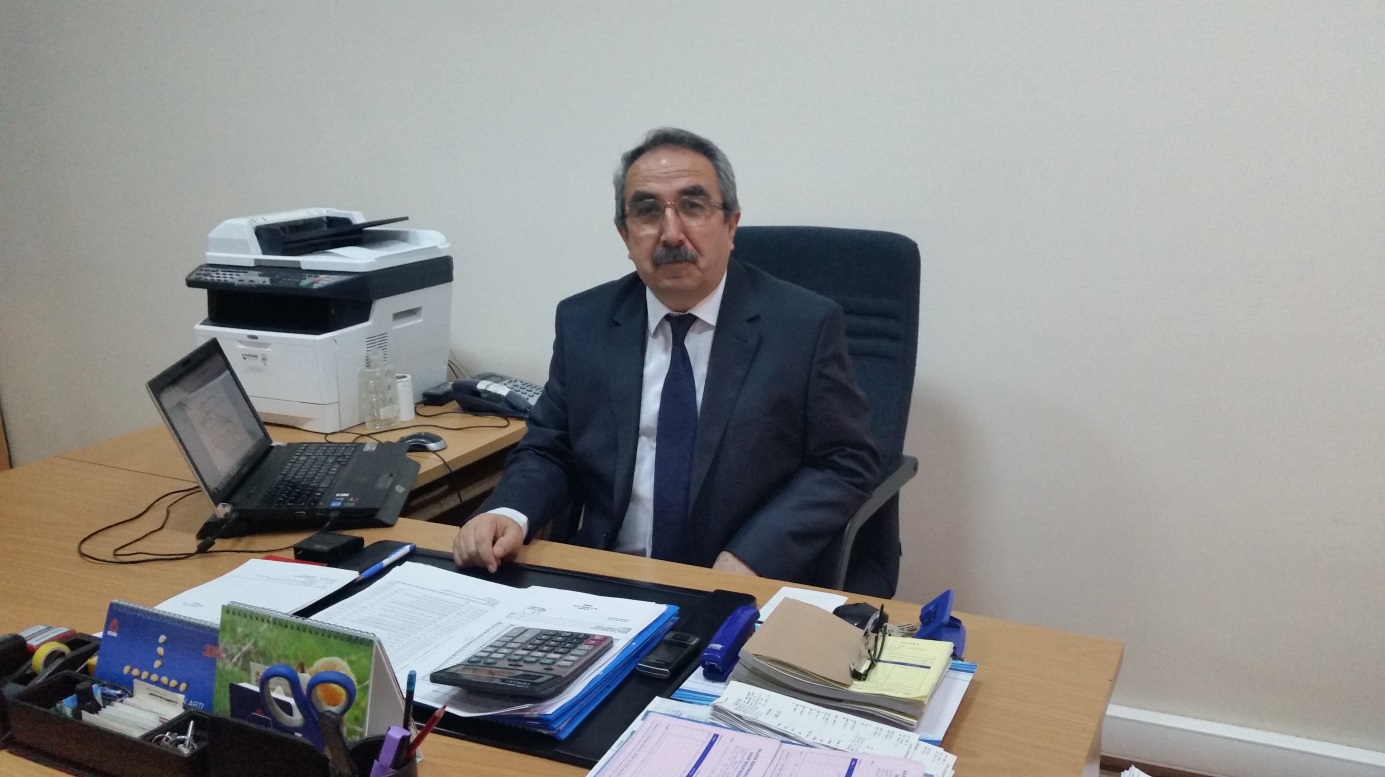 İÇİNDEKİLERSayfa NoSUNUŞ6İçindekiler8Kısaltmalar9Tablolar Listesi10Şekiller Listesi10Ekler Listesi101. BÖLÜM: HAZIRLIK ÇALIŞMALARI111.1.Kalecik Öğretmenevi ve ASO Müdürlüğü Stratejik Plan Hazırlama Süreci112. BÖLÜM: DURUM ANALİZİ132.1. Kurumumuzun Tarihçesi132.2. Mevzuat Analizi  Yasal Yükümlülük152.3.  Paydaş Listesi182.4. Kuruluşun Yapısı192.4.1. Bölümler Ve Görev Alanları203. BÖLÜM: GÖREV TANIMLARI214. BÖLÜM: KURUL VE KOMİSYONLAR285.BÖLÜM: KURUM BİNA ANALİZİ296. BÖLÜM: KURUM PERSONEL ANALİZİ32KISALTMALARAÇIKLAMAARGEAraştırma GeliştirmeBTBilişim TeknolojileriGZFTGüçlü-Zayıf-Fırsat-TehditMEBMilli Eğitim BakanlığıMEBBİSMilli Eğitim Bakanlığı Bilişim SistemleriMEMMilli Eğitim MüdürlüğüPGPerformans GöstergesiSAMStratejik AmaçSHStratejik HedefSPStratejik PlanSWOTStrengths, Weaknesses, Opportunities, ThreatsEKLER LİSTESİSayfa NoEk-1: Kalecik Öğretmenevi Ve Akşam Sanat Okulu Gelişim Ve Sorun Alanları41ŞEKİLLER LİSTESİSayfa NoŞekil-1: Kalecik Öğretmenevi Ve Akşam Sanat Okulu Pestle Analizi36Şekil-2: Kalecik Öğretmenevi Ve Akşam Sanat Okulu Gzft Analizi38TABLOLAR LİSTESİSayfa NoTablo-1: Kalecik Öğretmenevi ve ASO Müdürlüğü Stratejik Plan Üst Kurulu12Tablo-2: Kalecik Öğretmenevi ve ASO Müdürlüğü Stratejik Plan Çalışma Ekibi12BÖLÜM STRATEJİK PLANLAMA HAZIRLIK SÜRECİBÖLÜM STRATEJİK PLANLAMA HAZIRLIK SÜRECİBÖLÜM STRATEJİK PLANLAMA HAZIRLIK SÜRECİSIRA NOTARİHİYAPILANLAR1.17.03.2014Kurumumuz stratejik planlama koordinasyon ekibi üyesi, İlçe Milli Eğitim Müdürlüğü’nün düzenlemiş olduğu Stratejik Yönetim ve Planlama eğitimi ve toplantılarına katılım sağlayarak edindiği bilgileri koordinasyon ekibi ile paylaşmıştır.SIRA NOTARİHİYAPILANLAR2.19/04/20145018 Sayılı Kanun ve ilgili yönetmelikler çerçevesinde hazırlık çalışmaları yapmak üzere Stratejik Plan Çalışma Ekibi güncellenmiş ve çalışma takvimi oluşturulmuştur.SIRA NOTARİHİYAPILANLAR3.10/05/2014Stratejik planın ilk bölümü olan kurumumuzun tarihçesi Stratejik Plan Koordinasyon Ekibi tarafından araştırılarak kaleme alınmıştır. SIRA NOTARİHİYAPILANLAR4.25/05/2014Stratejik Plan Koordinasyon Ekibi DURUM ANALİZİ Bölümünde kurumumuzun bina, mali durum ve personel bilgileri için istatistik çalışması yapmıştır.SIRA NOTARİHİYAPILANLAR5.26/05/2014Stratejik Plan Koordinasyon Ekibi tarafından durum analizi bölümünde oluşturulan tablolar, GZFT ANALİZİ’nde kullanılmak üzere yorumlanmış ve fikir tepsisi yöntemi ile elde edilen bulgular birleştirilerek kurumumuzun güçlü ve zayıf tarafları, fırsat ve tehditleri (GZFT) oluşturulmuştur.SIRA NOTARİHİYAPILANLAR6.28/05/2014Stratejik Plan Koordinasyon Ekibi İç ve Dış paydaşları belirleme çalışması yapmıştır.SIRA NOTARİHİYAPILANLAR7.04/08/2014Kurum misyon ve vizyonu belirlendikten sonra Kalecik Milli Eğitim Müdürlüğü Stratejik Planı örnek alınarak Stratejik Plan Koordinasyon Ekibi tarafından stratejik amaç ve hedefler belirlenmiştir.SIRA NOTARİHİYAPILANLAR8.01/02/2015Amaç ve hedeflerimize göre maliyetlendirme, izleme ve değerlendirme bölümü için gerekli hazırlıklar tamamlanmıştır. 9. 22/05/2015İzleme ve değerlendirme bölümü tamamlandıktan sonra planımızın geneli incelenmiş ve eksik görülen bölümler tamamlanmış ve değerlendirilmek üzere İlçe Milli Eğitim Müdürlüğüne sunulmuştur.YASAL YÜKÜMLÜLÜK    A. Yönetim Hizmetleri1)Kanun, tüzük, yönetmelik, yönerge, genelge, plân, program ve amirlerce kendilerine verilen görevleri yapmak,2)Bulunduğu görev alanındaki millî eğitim hizmetlerini incelemek, kurumun ihtiyaçlarını tespit ederek kendi yetkisi dâhilinde olanları yapmak, olmayanları yetkili makamlara bildirmek.DAYANAKTürkiye Cumhuriyeti Anayasası 1739 Sayılı Milli Eğitim Temel Kanunu Millî Eğitim Bakanlığı Öğretmenevi, Öğretmenevi ve Akşam Sanat Okulu Uygulama YönergesiÖğretmen Evleri, Öğretmen Evi ve Akşam Sanat Okulları, Öğretmen Lokalleri ve Sosyal Tesisler Yönetmeliği4982 Sayılı Bilgi Edinme Hakkı Kanunu 652 Sayılı MEB Teşkilat ve Görevleri Hakkındaki KHK657 Sayılı Devlet Memurları KanunuMilli Eğitim Bakanlığı Merkez Teşkilatı Personeline Tahsis Edilen Kamu Konutlarına İlişkin Uygulama YönergesiTeftiş Kurulu Başkanlığının Öğretmen Evleri, Öğretmen Evi ve Akşam Sanat Okulları, Öğretmen Lokalleri ve Sosyal Tesislerin Denetim EsaslarıÖğretmen Evlerine Hizmet Satın Alınması (Genelge)YASAL YÜKÜMLÜLÜK    B.  İnsan Kaynakları Hizmetleri1) Müdürlüğümüze bağlı her bölümümüzün en iyi hizmeti üretebilmek için gerekli personeli  kurumum mali imkanlarını göz önünde tutarak temin edebilmek. 2) Sözleşmeli personelin iş ve işlemlerini yürütmek. 3) Personelin özlük haklarına ilişkin tahakkuk ve mutemetlik işlerini yürütmek,9) Personelin hizmet içi eğitimi için gerekli programları hazırlamak ve uygulanmasını sağlamak.DAYANAK•	657 Sayılı Devlet Memurları Kanunu•	652 Sayılı MEB Teşkilat ve Görevleri Hakkındaki KHK•	4734 sayılı Kamu İhale Kanunu• Millî Eğitim Bakanlığı Öğretmenevi, Öğretmenevi ve Akşam Sanat Okulu Uygulama Yönergesi•506 Sayılı Sosyal Sigortalar Kanunu  •	Milli Eğitim Bakanlığı Hizmet İçi Eğitim YönetmeliğiYASAL YÜKÜMLÜLÜK   C. Bütçe-Yatırım Hizmetleri1) Kurumun gerçekleşen bütçesi ile gelecek yıla ait tahmini bütçesini oluşturmak. 2) Kuruma ait tesis, araç ve gereçleri kurum imkanlarından faydalanarak en iyi şekilde bulundurup koruma ve düzenli kullanma. 4)Genel bütçeden, Müdürlüğümüze ayrılan ödeneklerin mevzuata uygun olarak dağıtım ve sarf işlemlerini yaptırmak ve bu konudaki işlemleri denetlemek, 5)Kurumun donatım ihtiyaçlarını zamanında tespit etmek ve gerekli tedbirleri zamanında alarak hizmette olumsuzluk oluşturmadan gidermek. 6)Programa alınan yatırımların zamanında ihale edilmesi ve bitirilmesi için gereken işleri yapmak ve yaptırmak, 7)Ayniyat talimatnamesi gereği olan iş ve işlemleri yapmakDAYANAK•	657 Sayılı Devlet Memurları Kanunu •	6245 Sayılı Harcırah Kanunu•	5018 Sayılı Kamu Mali Yönetimi ve Kontrol Kanunu •	506 Sayılı Sosyal Sigortalar Kanunu•	4734 Sayılı Kamu İhale Kanunu •	4735 Sayılı Kamu Sözleşme Kanunu•	Mal Alımı İhaleleri Uygulama Yönetmeliği•	Hizmet Alımı İhaleleri Uygulama Yönetmeliği• 	Yapım İşleri İhaleleri Uygulama Yönetmeliği •	Hizmet Alımları Muayene ve Kabul YönetmeliğiYASAL YÜKÜMLÜLÜK   D. Sivil Savunma Hizmetleri1)Görev alanındaki okul ve kurumlar için sivil savunma ile ilgili plân ve programları düzenlemek, gerekli tespitleri yapmak ve tedbirleri almak,         2)Sivil savunma teşkilâtı ile koordinasyon sağlamak ve hizmetin aksamadan yürütülmesini temin etmek.YEMEK HİZMETLERİ BÖLÜMÜKurumun yiyecek  ham madde ihtiyaçlarını  belirlemek,Hammadde alımı ve bu hammaddelerin hijyen kurallarına göre saklamak,Mutfak Kısımı ile ilgili ekipmanları temin etmek,Aylık ve günlük menüleri oluşturmak,Günlük düzenli olarak yemek çıkarma işini kontrollü olarak gerçekleştirmek,KONAKLAMA HİZMETLERİ  BÖLÜMÜKonaklama bölümüne ait donatım çalışmalarını yapmakKonaklama bölümünde bulunan malzemelerin bakım onarım ve yenileme çalışmalarını yapmakKonaklama bölümünü günün imkanlarına göre düzenlemekKonaklayan misafirlerin ihtiyaçlarını en iyi şekilde karşılayıp, mutlu bir şekilde kurumdan ayrılmalarını sağlamak,LOKAL ve SPOR SALONU  HİZMETLERİ  BÖLÜMÜEğitim öğretim programlarının uygulanmasını sağlamakDers kitapları, öğretim materyalleri ve eğitim araç-gereçlerine ilişkin işlemleri yürütmek, etkin kullanmalarını sağlamak,Eğitimde fırsat eşitliğini sağlamakEğitimde erişimi teşvik edecek ve artıracak çalışmalar yapmak,Eğitim hizmetlerinin yürütülmesinde verimliliği sağlamak,                             
 YÖNETİCİ DURUMU                             
 YÖNETİCİ DURUMU                             
 YÖNETİCİ DURUMU                             
 YÖNETİCİ DURUMU                             
 YÖNETİCİ DURUMU                             
 YÖNETİCİ DURUMU                             
 YÖNETİCİ DURUMU                             
 YÖNETİCİ DURUMU                             
 YÖNETİCİ DURUMUSIRA NO       
 Görevi   
  E  
K
  T
ÖnLisans
Lisans
Uzman
Başöğrt.1Müdür1_1--11_2Müdür Başyardımcısı_______3Müdür Yardımcısı1_11--__4Tesis Müdürü_______TOPLAM 2021110
MEMUR
GÖREVLENDİRMESÖZLEŞMELİ İŞÇİSTAJYER-1141
KURUMUN MEVCUT PERSONEL DURUMU VE İHTİYAÇLAR
KURUMUN MEVCUT PERSONEL DURUMU VE İHTİYAÇLAR
KURUMUN MEVCUT PERSONEL DURUMU VE İHTİYAÇLAR
KURUMUN MEVCUT PERSONEL DURUMU VE İHTİYAÇLAR
UNVAN/BRANŞ
NORM
MEVCUT
İHTİYAÇMüdür110Müdür Başyardımcısı000Müdür Yardımcısı110Tesis Müdürü001Memur001Hizmetli001İşçi0140Stajyer Öğrenci010
  FİZİKİ İMKÂNLAR
  FİZİKİ İMKÂNLAR
  FİZİKİ İMKÂNLAR
  FİZİKİ İMKÂNLAR
SIRA NO
FİZİKİ İMKÂNIN ADI
   SAYISI
İHTİYAÇ1Müdür Odası102Müdür Yardımcısı Odası103Resepsiyon Alanı104Memur Odası105Lokal106Otel Odaları1407Okuma salonu108TV Salonu109Çamaşırhane1010İnternet Salonu1011Düğün Salonu1012Çay bahçesi0113Yemekhane1014Hizmetli Odası0115Spor Salonu1016Konferans Salonu0117Sauna1018Depo1019Kütüphane1020Berber0121Bayan Kuaför0122WC200
OTEL ODA KAPASİTESİ
OTEL ODA KAPASİTESİ
OTEL ODA KAPASİTESİ
OTEL ODA KAPASİTESİ
OTEL ODA KAPASİTESİTEK KİŞİLİK2 KİŞİLİK3 KİŞİLİKSUİTTOPLAM444228201320142015TOPLAM28282828
YILLAR
201220132014TOPLAM54 517,02 TL93 410,28 TL86 632,80 TL
YILLAR
201220132014TOPLAM8 412,25 TL7.602,88 TL229,07 TL
YILLAR
201220132014TOPLAM1 086 281,48TL1 164 299,64 TL208 518,23 TL
YILLAR
201220132014TOPLAM2 995,76 TL6.003,54 TL201220132014GELİR1 152 220,03 TL1 268 308,56 TL1 315 260,93 TLGİDER   981 538,08  TL 1 197 729,50  TL 1 210 881,94 TLFARK   170 681,95 TL      70 579,06 TL378,99T LGÜÇLÜ YÖNLERGÜÇLÜ YÖNLERGÜÇLÜ YÖNLEREğitim ve Öğretime ErişimEğitim ve Öğretimde KaliteKurumsal KapasiteKurumumuz bünyesinde bulunan fitness salonu için kursa kayıtların aktif olmasıKurumumuzdan hizmet alan herkese, sevgi ve hoşgörü ile yaklaşılmasıKurumumuzun yemek sektöründe ve konaklamada ilçemizde ve ilçemiz dışında güven duyulan bir kurum olmasıKamu ve özel sektör kuruluşlarıyla işbirliği içinde olunmasıDeğişime ve gelişime açık yönetim ve personel kadrosuna sahip olunmasıOkul/kurumlarımızın ihtiyaç halinde yönetim kadromuza rahatlıkla ulaşabiliyor olmasıYönetim ve personel kadromuzun bilişim teknolojilerini etkili kullabilmesiKurum içinde hizmetiçi eğitime önem verilmesiKurumumuzun ilçemizde donatım açısından zengin konaklama yeri olmasıZAYIF YÖNLERZAYIF YÖNLERZAYIF YÖNLERZAYIF YÖNLEREğitim ve Öğretime ErişimEğitim ve Öğretimde KaliteEğitim ve Öğretimde KaliteKurumsal KapasiteKurumumuza yönelik tanıtım eksikliğinin olmasıTaşımalı eğitimle ilgili sorunlar yaşanmasıYabancı dil yeterliliğinin düşük olmasıÇalışan personellerin çok sık değişmesi (geçici olması)Kurumumuzun fiziki yapısında bulunan eksikliklerKurumumuzun tip proje olmaması nedeni ile hizmet ünitelerine uygun olmaması.Kurumumuz bahçesinin yetersiz olmasıKurumumuzun fiziki yapısında bulunan eksikliklerKurumumuzun tip proje olmaması nedeni ile hizmet ünitelerine uygun olmaması.Kurumumuz bahçesinin yetersiz olmasıFIRSATLARFIRSATLARFIRSATLAREğitim ve Öğretime ErişimEğitim ve Öğretimde KaliteKurumsal KapasiteKurumumuz bünyesinde bulunan fitness salonuna resmi ve özel kurumların katılımlarında artış olmasıOrtaöğretim öğrencilerinin de taşımalı eğitim kapsamına alınmasıDış paydaşlarımızın kalite yönetim anlayışına sahip olmasıİlçe Milli Eğitim Müdürlüğünün belirlediği hedeflerin ve stratejilerin kurumumuzu olumlu yönde etkilemesiİlçemizdeki resmi ve özel kurumların ve İlçe Milli Eğitim Müdürlüğünün destekte bulunması TEHDİTLERTEHDİTLERTEHDİTLEREğitim ve Öğretime ErişimEğitim ve Öğretimde KaliteKurumsal Kapasiteİlçedeki bireylerin ekonomik yetersizlikleriTaşımalı eğitim kapsamında yemek birim fiyatlarının düşük olması İlçemizde turizm faaliyetlerinin yetersiz olmasıYemek hizmetleri kapsamında satın alınan ürünlerin gıda zehirlemesi gibi risklere neden olmasıİlçe nüfusunun azalmasıİlçenin göç vermesiKurumda görev yapan personelin yaz aylarında işten çıkması ve bu durumun personelin motivasyonunda olumsuz etkilere neden olmasıKurum çevresinde kamera sisteminin olmaması nedeniyle güvenlik tehdidinin olmasıÖğretmenlerin ilçede ikamet etmemesiİlçenin çoğunlukla tarıma dayalı ekonomiye sahip olmasıKurumumuzun depreme dayanıklılık testinin yapılmamış olmasıEğitim ve Öğretime ErişimEğitim ve Öğretimde KaliteKurumsal KapasiteTaşımalı eğitimÖğretmenlere ve yöneticilere yönelik hizmetiçi eğitimlerEğitimde ve öğretim süreçlerinde bilgi ve iletişim teknolojilerinin kullanımıHayat boyu öğrenme kapsamında sunulan kursların çeşitliliği ve niteliği Yabancı dil yeterliliğiUluslararası hareketlilik programlarına katılımÇalışanların ödüllendirilmesi ve motivasyonÇalışanların yabancı dil becerileriDonatım eksikliğiMevzuatın sık değişimiBürokrasinin azaltılmasıSAM1Performans GöstergeleriMevcut Durum2012201320142019SP Dönemi HedefiSH1.1.Performans GöstergeleriMevcut Durum2012201320142019SP Dönemi HedefiPG1TV Sayısı  53452525PG2Kurumun Tüm Birimlerinde Kablosuz İnternet hizmetinin varlığı01---1PG3Kütüphanedeki kitap sayısı150100120150700700PG5Kuruma Araç Alımı211233PG6Odaların boyası_4692828TedbirSorumlu BirimlerKoordinatör Birim1.Hizmet içi faaliyetler; ihtiyaçlar doğrultusunda uygun etkinliklerle fayda-maliyet analizleri gözetilerek planlanacaktır.Kurum İdaresi Kurum Yönetimi2.Yöneticilere uygulanacak hizmet içi programlarla hizmet kalitesinin arttırılması sağlanacaktır.Kurum İdaresiKurum Yönetimi3.Tüm eğitim kurumlarının yönetici görevlendirmelerinin belirlenen esaslar doğrultusunda yapılması sağlanacaktır.Kurum İdaresiKurum Yönetimi4.Personelin çalışma motivasyonu ve iş tatminini artırmaya yönelik tedbirler alınacaktır.Kurum İdaresiKurum Yönetimi5.Kurum dışı eğitim olanakları geliştirilerek personelin bu eğitimlere katılımı teşvik edilecektir.Kurum İdaresiKurum Yönetimi6.-Elektronik modüller teknolojik gelişmelere göre güncellenecektir.Kurum İdaresiKurum Yönetimi7.-Tüm kurumlarda teknolojik gelişmeler doğrultusunda internet hızının artırılması sağlanacaktır.Kurum İdaresiKurum Yönetimi8.- Personelin teknolojik okuryazarlık düzeyi arttırılacaktır.Kurum İdaresiKurum YönetimiSAM2Performans GöstergelerMevcut DurumMevcut Durum2012201320142019SP Dönemi HedefiSH2.2.PG1Gezi / Toplantı Sayısı2211266PG2Müzikli eğlence programı sayısı ve katılımcı miktarı2211244PG3Süreli Yayın Sayısı4444444PG4Konferans Sayısı00---22PG5Düzenlenen Sergi Sayısı ve Katılımcı Miktarı1111122TedbirSorumlu BirimlerKoordinatör Birim1.Hizmet içi faaliyetler; ihtiyaçlar doğrultusunda uygun etkinliklerle fayda-maliyet analizleri gözetilerek planlanacaktır.Kurum İdaresi Kurum Yönetimi2.Yöneticilere uygulanacak hizmet içi programlarla hizmet kalitesinin arttırılması sağlanacaktır.Kurum İdaresiKurum Yönetimi3.Tüm eğitim kurumlarının yönetici görevlendirmelerinin belirlenen esaslar doğrultusunda yapılması sağlanacaktır.Kurum İdaresiKurum Yönetimi4.Personelin çalışma motivasyonu ve iş tatminini artırmaya yönelik tedbirler alınacaktır.Kurum İdaresiKurum Yönetimi5.Kurum dışı eğitim olanakları geliştirilerek personelin bu eğitimlere katılımı teşvik edilecektir.Kurum İdaresiKurum Yönetimi6.-Elektronik modüller teknolojik gelişmelere göre güncellenecektir.Kurum İdaresiKurum Yönetimi7.-Tüm kurumlarda teknolojik gelişmeler doğrultusunda internet hızının artırılması sağlanacaktır.Kurum İdaresiKurum Yönetimi8.- Personelin teknolojik okuryazarlık düzeyi arttırılacaktır.Kurum İdaresiKurum YönetimiSTRATEJİK PLAN MALİYET TABLOSUSTRATEJİK PLAN MALİYET TABLOSUSTRATEJİK PLAN MALİYET TABLOSUSTRATEJİK PLAN MALİYET TABLOSUTEMASTRATEJİK AMAÇLAR VE HEDEFLERSTRATEJİK AMAÇLAR VE HEDEFLERMALİYETEĞİTİM VE ÖĞRETİME ERİŞİMSTRATEJİK AMAÇ 1STRATEJİK AMAÇ 17000 TLEĞİTİM VE ÖĞRETİME ERİŞİMStratejik Hedef 1.13500 TLEĞİTİM VE ÖĞRETİME ERİŞİMStratejik Hedef 1.21500 TLEĞİTİM VE ÖĞRETİME ERİŞİMStratejik Hedef 1.32000 TLEĞİTİM VE ÖĞRETİMDE KALİTESTRATEJİK AMAÇ 1STRATEJİK AMAÇ 13500 TLEĞİTİM VE ÖĞRETİMDE KALİTEStratejik Hedef 1.11000 TLEĞİTİM VE ÖĞRETİMDE KALİTEStratejik Hedef 1.22500 TLEĞİTİM VE ÖĞRETİMDE KALİTESTRATEJİK AMAÇ 2STRATEJİK AMAÇ 220000 TLEĞİTİM VE ÖĞRETİMDE KALİTEStratejik Hedef 2.120000 TLEĞİTİM VE ÖĞRETİMDE KALİTESTRATEJİK AMAÇ 3STRATEJİK AMAÇ 37500 TLEĞİTİM VE ÖĞRETİMDE KALİTEStratejik Hedef 3.17500 TLKURUMSAL KAPASİTESTRATEJİK AMAÇ 1STRATEJİK AMAÇ 13000 TLKURUMSAL KAPASİTEStratejik Hedef 1.11500 TLKURUMSAL KAPASİTEStratejik Hedef 1.21500 TLHALKIN YAŞAM KALİTESİ VE HAYAT BOYU ÖĞRENMESTRATEJİK AMAÇ 1STRATEJİK AMAÇ 13000 TLHALKIN YAŞAM KALİTESİ VE HAYAT BOYU ÖĞRENMEStratejik Hedef 1.13000 TLHALKIN YAŞAM KALİTESİ VE HAYAT BOYU ÖĞRENMESTRATEJİK AMAÇ 2STRATEJİK AMAÇ 25000 TLHALKIN YAŞAM KALİTESİ VE HAYAT BOYU ÖĞRENMEStratejik Hedef 2.15000 TLHALKIN YAŞAM KALİTESİ VE HAYAT BOYU ÖĞRENMESTRATEJİK AMAÇ 3STRATEJİK AMAÇ 35000 TLHALKIN YAŞAM KALİTESİ VE HAYAT BOYU ÖĞRENMEStratejik Hedef 3.15000 TLOKULLAR HAYAT OLSUNSTRATEJİK AMAÇ 1STRATEJİK AMAÇ 17500 TLOKULLAR HAYAT OLSUNStratejik Hedef 1.12500 TLOKULLAR HAYAT OLSUNStratejik Hedef 1.25000 TLTOPLAM61500 TLAmaç NoSTRATEJİK AMAÇLARSTRATEJİK HEDEFLERFAALİYETLER VEYA  PROJELERMEVCUT DURUMPERFORMANS GÖSTERGELERİSORUMLU KİŞİLER / KURUMLARBÜTÇEKAYNAKLARZAMANLAMA (FAALİYET-PROJELERİN BAŞLAYIŞ-BİTİŞYILI)ZAMANLAMA (FAALİYET-PROJELERİN BAŞLAYIŞ-BİTİŞYILI)ZAMANLAMA (FAALİYET-PROJELERİN BAŞLAYIŞ-BİTİŞYILI)ZAMANLAMA (FAALİYET-PROJELERİN BAŞLAYIŞ-BİTİŞYILI)ZAMANLAMA (FAALİYET-PROJELERİN BAŞLAYIŞ-BİTİŞYILI)ZAMANLAMA (FAALİYET-PROJELERİN BAŞLAYIŞ-BİTİŞYILI)ZAMANLAMA (FAALİYET-PROJELERİN BAŞLAYIŞ-BİTİŞYILI)ZAMANLAMA (FAALİYET-PROJELERİN BAŞLAYIŞ-BİTİŞYILI)ZAMANLAMA (FAALİYET-PROJELERİN BAŞLAYIŞ-BİTİŞYILI)ZAMANLAMA (FAALİYET-PROJELERİN BAŞLAYIŞ-BİTİŞYILI)ZAMANLAMA (FAALİYET-PROJELERİN BAŞLAYIŞ-BİTİŞYILI)ZAMANLAMA (FAALİYET-PROJELERİN BAŞLAYIŞ-BİTİŞYILI)ZAMANLAMA (FAALİYET-PROJELERİN BAŞLAYIŞ-BİTİŞYILI)ZAMANLAMA (FAALİYET-PROJELERİN BAŞLAYIŞ-BİTİŞYILI)ZAMANLAMA (FAALİYET-PROJELERİN BAŞLAYIŞ-BİTİŞYILI)ZAMANLAMA (FAALİYET-PROJELERİN BAŞLAYIŞ-BİTİŞYILI)Amaç NoSTRATEJİK AMAÇLARSTRATEJİK HEDEFLERFAALİYETLER VEYA  PROJELERMEVCUT DURUMPERFORMANS GÖSTERGELERİSORUMLU KİŞİLER / KURUMLARBÜTÇEKAYNAKLAROCAKŞUBATMARTNİSANMAYISHAZİRANTEMMUZAĞUSTOSEYLÜLEKİMKASIMARALIK20112012        20132014TEMAStratejik Amaç 1:………Stratejik Hedef 1.1:Faaliyet/ProjelerİzlemeİzlemeİzlemeİzlemeİzlemeİzlemeDeğerlendirmeDeğerlendirmeFaaliyet/ProjelerFaaliyetin Başlama ve Bitiş TarihiFaaliyetten Sorumlu Kurum/birim/kişiMaliyetiÖlçme yöntemi ve raporlama süresiPerformans GöstergeleriFaaliyetin durumuTamamlan-mama nedeniÖneriler(..) Tamamlandı(..)Devam Ediyor(..) İptal EdildiKALECİK ÖĞRETMENEVİ VE ASO MÜDÜRLÜĞÜ………..  KONULU FAALİYET SONU RAPORUKALECİK ÖĞRETMENEVİ VE ASO MÜDÜRLÜĞÜ………..  KONULU FAALİYET SONU RAPORUKALECİK ÖĞRETMENEVİ VE ASO MÜDÜRLÜĞÜ………..  KONULU FAALİYET SONU RAPORUKALECİK ÖĞRETMENEVİ VE ASO MÜDÜRLÜĞÜ………..  KONULU FAALİYET SONU RAPORUAmaç No :Hedef No:Hedef No:Faaliyet No:Çalışma Konusu:Çalışma Konusu:Çalışma Konusu:Çalışma Konusu:Faaliyetin Adı:Faaliyetin Adı:Faaliyetin Adı:Faaliyetin Adı:Faaliyetten sorumlu Kişi/Kişiler:Faaliyetten sorumlu Kişi/Kişiler:Faaliyetten sorumlu Kişi/Kişiler:Faaliyetten sorumlu Kişi/Kişiler:Faaliyetin başladığı tarih:Faaliyetin başladığı tarih:Faaliyetin bittiği tarih:Faaliyetin bittiği tarih:Faaliyete katılan öğretmen/idareci sayısı:Faaliyete katılan öğretmen/idareci sayısı:Faaliyete katılan öğrenci sayısı:Faaliyete katılan öğrenci sayısı:Faaliyete katılan veli/STK temsilcisi sayısı:Faaliyete katılan veli/STK temsilcisi sayısı:Faaliyete katılan yardımcı personel sayısı:Faaliyete katılan yardımcı personel sayısı:YAPILANLAR:YAPILANLAR:YAPILANLAR:YAPILANLAR:Faaliyetin Değerlendirilmesi:Faaliyetin Değerlendirilmesi:Faaliyetin Değerlendirilmesi:Faaliyetin Değerlendirilmesi:Çalışmalar sırasında karşılaşılan sorunlar:Çalışmalar sırasında karşılaşılan sorunlar:Çalışmalar sırasında karşılaşılan sorunlar:Çalışmalar sırasında karşılaşılan sorunlar:MALİYETİTEMASTRATEJİK AMAÇ 1TEMA          Stratejik Hedef 1.1TEMA       Stratejik Hedef 1.2TEMASTRATEJİK AMAÇ 2TEMA      Stratejik Hedef 2.1TEMA      Stratejik Hedef 2.2TEMASTRATEJİK AMAÇ 3TEMA      Stratejik Hedef 3.1TEMA      Stratejik Hedef 3.2TEMASTRATEJİK AMAÇ 4TEMA      Stratejik Hedef 4.1TEMA      Stratejik Hedef 4.2…….…………….2011 YILI TOPLAM MALİYETİ2011 YILI TOPLAM MALİYETİSıraNoKALECİK ÖĞRETMENEVİ VE             AKŞAM  SANAT  OKULU MÜDÜRLÜĞÜ 
HİZMET ALANLARIKATILIM DÜZEYİKATILIM DÜZEYİKATILIM DÜZEYİKATILIM DÜZEYİKATILIM DÜZEYİSıraNoKALECİK ÖĞRETMENEVİ VE             AKŞAM  SANAT  OKULU MÜDÜRLÜĞÜ 
HİZMET ALANLARIÇok
BaşarılıBaşarılıNormalBaşarısızÇokBaşarısız1Konaklama2Yemek Hizmeti3Lokal Hizmetleri4Özel Yemek Organizasyonları5Eğitim Semineri, Sergi  ve Toplantılar6Düğün, Nişan Törenleri[ ] Kötü[ ] Orta[ ] İyi[ ] Çok İyi[ ] Kötü[ ] Orta[ ] İyi[ ] Çok İyi[ ] Kötü[ ] Orta[ ] İyi[ ] Çok İyi[ ] Kötü[ ] Orta[ ] İyi[ ] Çok İyi[ ] Kötü[ ] Orta[ ] İyi[ ] Çok İyi[ ] Kötü[ ] Orta[ ] İyi[ ] Çok İyi[ ] Kötü[ ] Orta[ ] İyi[ ] Çok İyi[ ] Kötü[ ] Orta[ ] İyi[ ] Çok İyi[ ] Kötü[ ] Orta[ ] İyi[ ] Çok İyi[ ] Yetersiz[ ] Fena Değil[ ] İyi[ ] Çok İyiTablo 1: Kalecik Öğretmenevi ve ASO Müdürlüğü Stratejik Plan Üst KuruluTablo 1: Kalecik Öğretmenevi ve ASO Müdürlüğü Stratejik Plan Üst KuruluTablo 1: Kalecik Öğretmenevi ve ASO Müdürlüğü Stratejik Plan Üst KuruluTablo 1: Kalecik Öğretmenevi ve ASO Müdürlüğü Stratejik Plan Üst KuruluTablo 1: Kalecik Öğretmenevi ve ASO Müdürlüğü Stratejik Plan Üst KuruluS.NoAdı SoyadıUnvanıGörev YeriÜst Kurul Görevi1Ahmet CERİDMüdürKalecik Öğretmenevi ve ASOBaşkan2Niyazi BİLDİKMüdür Yrd.Kalecik Öğretmenevi ve ASOÜye3Ramazan SERİNSöz. İşçiKalecik Öğretmenevi ve ASOÜye4Mahir DUYDUKSöz. İşçiKalecik Öğretmenevi ve ASOÜye5Nezaket SARIKAYASöz. İşçiKalecik Öğretmenevi ve ASOÜyeTablo 2:  Kalecik Öğretmenevi ve ASO Müdürlüğü Stratejik Plan Çalışma EkibiTablo 2:  Kalecik Öğretmenevi ve ASO Müdürlüğü Stratejik Plan Çalışma EkibiTablo 2:  Kalecik Öğretmenevi ve ASO Müdürlüğü Stratejik Plan Çalışma EkibiTablo 2:  Kalecik Öğretmenevi ve ASO Müdürlüğü Stratejik Plan Çalışma EkibiTablo 2:  Kalecik Öğretmenevi ve ASO Müdürlüğü Stratejik Plan Çalışma EkibiS.NoAdı SoyadıUnvanıGörev YeriKoordinasyon Ekibi Görevi1Niyazi BİLDİKMüdür Yrd.Kalecik Öğretmenevi ve ASOBaşkan2Hakan ÇANDIRISürekli İşçi.Kalecik Öğretmenevi ve ASOÜye3Mehmet SEĞMENSöz. İşçiKalecik Öğretmenevi ve ASOÜye4Turgay BEŞLİOĞLUSöz. İşçiKalecik Öğretmenevi ve ASOÜye5Ertuğrul YALÇINSöz. İşçiKalecik Öğretmenevi ve ASOÜyePAYDAŞLARPAYDAŞLARİÇ PAYDAŞDIŞ PAYDAŞNEDEN PAYDAŞPaydaşın Kurum Faaliyetlerini Etkileme DerecesiPaydaşın Kurum Faaliyetlerini Etkileme DerecesiPaydaşın Taleplerine Verilen Önem SonuçPAYDAŞLARPAYDAŞLARİÇ PAYDAŞDIŞ PAYDAŞNEDEN PAYDAŞPaydaşın Kurum Faaliyetlerini Etkileme DerecesiPaydaşın Kurum Faaliyetlerini Etkileme DerecesiPaydaşın Taleplerine Verilen Önem SonuçPAYDAŞLARPAYDAŞLARİÇ PAYDAŞDIŞ PAYDAŞNEDEN PAYDAŞTam 5"                  Çok 4"                       Orta 3"                  Az 2"                   Hiç 1"Tam 5"                  Çok 4"                       Orta 3"                  Az 2"                   Hiç 1"Tam 5"                  Çok 4"                       Orta 3"                  Az 2"                   Hiç 1"PAYDAŞLARPAYDAŞLARİÇ PAYDAŞDIŞ PAYDAŞNEDEN PAYDAŞ1.2.3 İzle1.2.3 Gözet1.2.3 GözetPAYDAŞLARPAYDAŞLARİÇ PAYDAŞDIŞ PAYDAŞNEDEN PAYDAŞ4,5 Bilgilendir4,5 Birlikte Çalış4,5 Birlikte ÇalışMilli Eğitim BakanlığıXTüm iş ve işlemler birlikte yapıldığı için555Bilgilendir,        Birlikte Çalış,Ankara ValiliğiXResmi yazıların bir kısmının onay merci. bazı projelerde ortak455Bilgilendir,        Birlikte Çalış,Ankara Milli Eğitim MüdürlüğüXTüm iş ve işlemler birlikte yapıldığı için555Bilgilendir,        Birlikte Çalış,İlçe Kaymakamlığı XResmi yazıların bir kısmının onay merci. bazı projelerde ortak544Bilgilendir,        Birlikte Çalış,İlçe Cumhuriyet BaşsavcılığıXBazı iş ve işlemler birlikte yapıldığı için544Bilgilendir,        Birlikte Çalış,İl/İlçe Belediye BaşkanlığıXBazı iş ve işlemlerin birlikte yapıldığı için444Bilgilendir,        Birlikte Çalış,İl/İlçe Emniyet Müdürlüğü  XOkulların güvenlik işleri ve bazı projelerde birlikte çalışma344İzle,                            Birlikte Çalış,İl/İlçe Jandarma Müdürlüğü  XOkulların güvenlik işleri ve bazı projelerde birlikte çalışma344İzle,                            Birlikte Çalış,İlçe Mal MüdürlüğüXBilgi alışverişi344İzle,                       Birlikte Çalış,İş-KurXBilgi alışverişi ve proje ortaklığı533Bilgilendir,        GözetOkul / Kurum Yönetici ve ÇalışanlarıXBilgi alışverişi ve proje ortaklığı555Bilgilendir,        Birlikte Çalış,Akyurt Milli Eğitim MüdürlüğüXBilgi- belge alışverişi, bazen ortak çalışma ve proje ortaklığı344Gözet, Birlikte Çalış,Çubuk Milli Eğitim MüdürlüğüXBilgi- belge alışverişi, bazen ortak çalışma ve proje ortaklığı344Gözet, Birlikte Çalış,